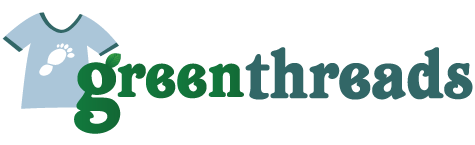 Jeffers Hill Elementary School Clothing Drive FundraiserClothing Drop-off  Dates: April 23th-May 3rdStep by Step Instuctions: Spring clean your closetsPlace unwanted clothing, accessories, household items, stuffed animals in a plastic garbage bag. Drop off at JHES between drop-off dates. Accept our thanks for helping JHES. Accepted items: Men’s, Women’s, & Children’s clothing & ShoesAccessories such as: scarves, ties, belts, wallets, & handbagsHousehold items: blankets, sheets, towels, & tableclothsStuff animals & plush toysThere are lots of ways to generate money for your school, but very few require no out-of-pocket expense. A Green Threads clothing drive will help us meet the fundraising goals without having to spend a dime. It’s also a great way to teach students about the importance of recycling and raise awareness about environmental issues.  Questions call the front office at 410-313-6872. Green Threads Recycling good condition items….Promoting better condition communities…